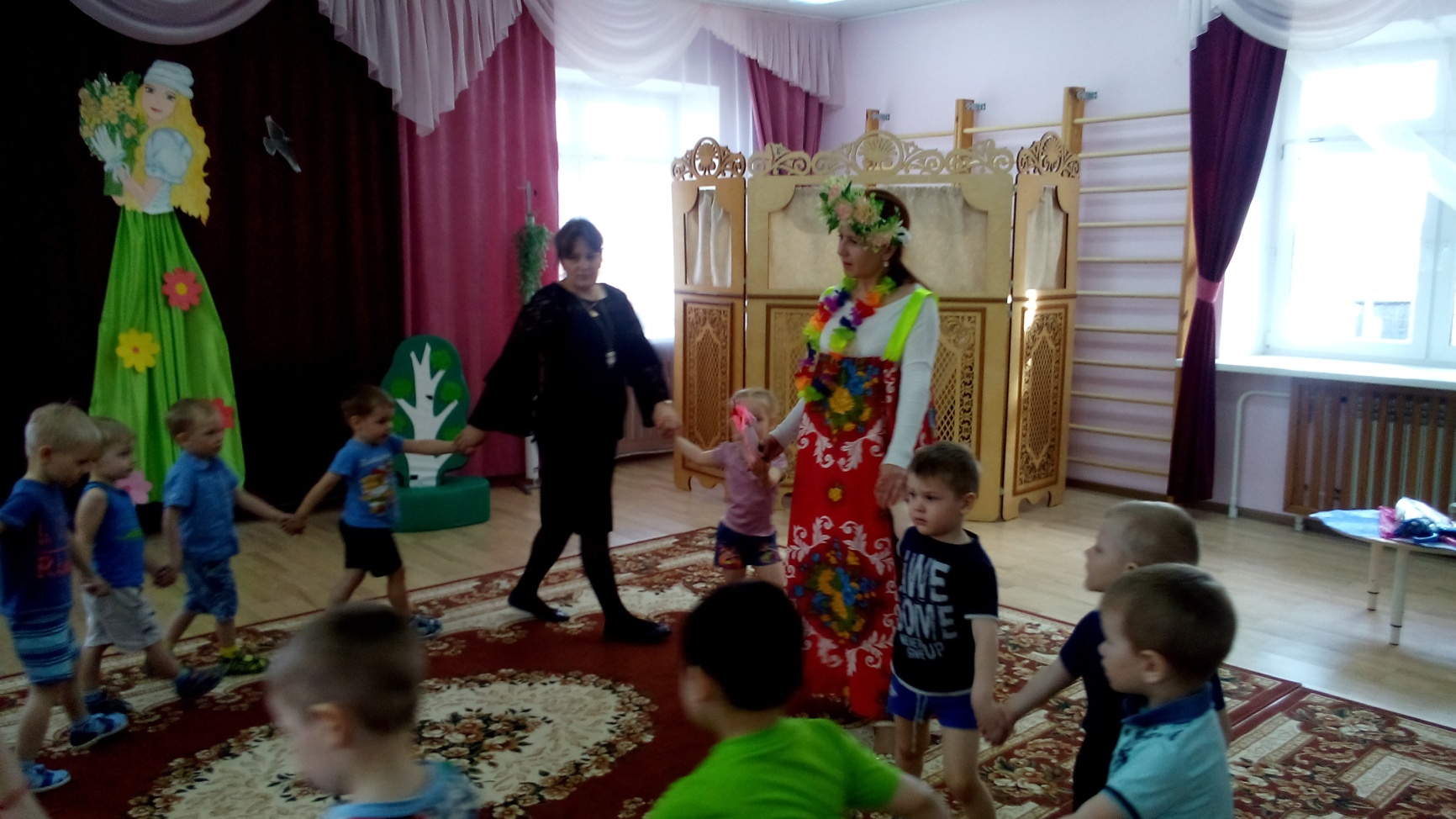 Весенний праздник «Путешествие в весенний лес»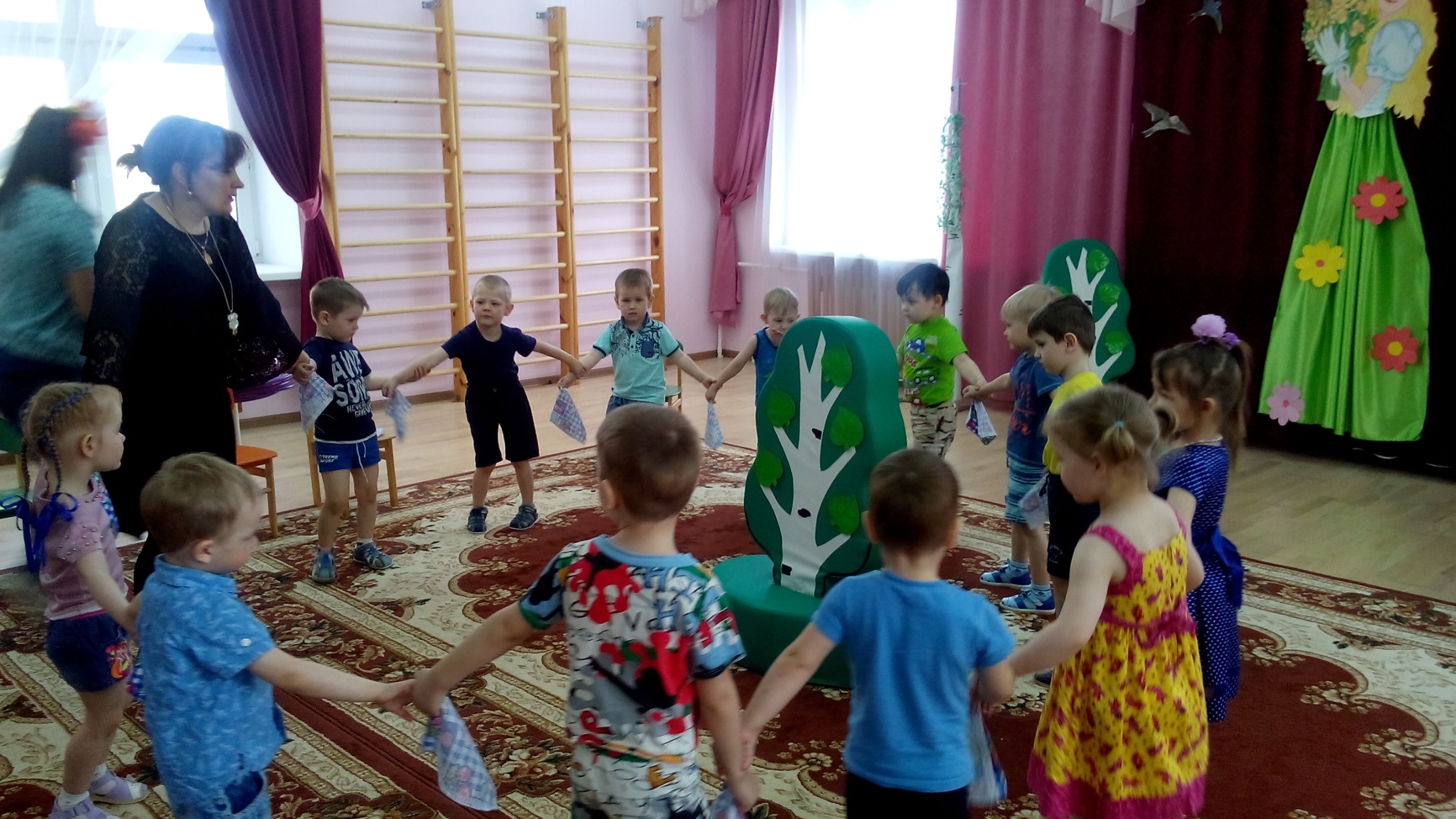 